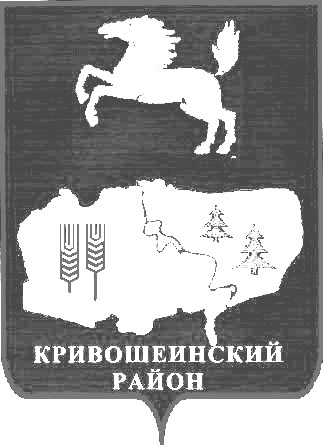 АДМИНИСТРАЦИЯ КРИВОШЕИНСКОГО РАЙОНАПОСТАНОВЛЕНИЕ06.02.2019                                                                                                                                    № 83с. КривошеиноТомской областиО внесении изменений в постановление Администрации Кривошеинского района от 24.01.2019 № 45 «О поддержке личных подсобных хозяйств на территории Кривошеинского района в 2019 году»С целью совершенствования нормативного правового акта,ПОСТАНОВЛЯЮ:1.Внести следующие изменения в постановление Администрации Кривошеинского района от 24.01.2019 № 45 «О поддержке личных подсобных хозяйств на территории Кривошеинского района в 2019 году» (далее – постановление):1.1. Пункты 2, 3, 4 постановления исключить;1.2.Пункт 2 раздела I «Общие положения о предоставлении субсидии» приложения №1 к постановлению дополнить абзацем первым следующего содержания:«Главный распорядитель как получатель бюджетных средств - Администрация Кривошеинского района, до которой в соответствии с бюджетным законодательством Российской Федерации как получателя бюджетных средств доведены  в установленном порядке лимиты бюджетных обязательств на предоставление субсидии на соответствующий финансовый год (далее – главный распорядитель).»1.3.Пункт 10.3.1 раздела II «Условия и порядок предоставления субсидии» приложения №1 к постановлению изложить в новой редакции:«10.3.1.После регистрации документов, являющихся основанием для предоставления субсидии, главный распорядитель формирует и рассматривает их.»1.4. Пункт 10.3.2 раздела II «Условия и порядок предоставления субсидии» приложения №1 к постановлению изложить в новой редакции:«10.3.2.Главный распорядитель проводит обязательную проверку соблюдения получателями субсидий условий, целей и порядка предоставления субсидий и принимает решение о выплате субсидии или об отказе в выплате субсидии. Решение принимается на основании предоставленных получателем субсидии документов для предоставления субсидии.»1.5.В пункте 16.1.3 раздела II «Условия и порядок предоставления субсидии»приложения №1 к постановлению после слов «в пункте 5 настоящего Положения» дополнить словами «в год получения субсидии».1.6.В пункте 16.6 раздела II «Условия и порядок предоставления субсидии» приложения №1 к постановлению после слов «на территории Кривошеинского района» дополнить словами «с момента подачи заявления и до 1 января года, следующего за годом предоставления субсидии».1.7.Пункт 16.7 раздела II «Условия и порядок предоставления субсидии» приложения №1 к постановлению дополнить подпунктами 16.7.3 и 16.7.4 следующего содержания:«16.7.3.Получатели субсидий не должны являться иностранными юридическими лицами, а также российскими юридическими лицами, в уставном (складочном) капитале которых доля участия иностранных юридических лиц, местом регистрации которых является государство или территория, включенные в утверждаемый Министерством финансов Российской Федерации перечень государств и территорий, предоставляющих льготный налоговый режим налогообложения и (или) не предусматривающих раскрытия и предоставления информации при проведении финансовых операций (офшорные зоны) в отношении таких юридических лиц, в совокупности превышает 50 процентов;16.7.4.Получатели субсидий не должны получать средства из местного бюджета на основании иных нормативных правовых актов или муниципальных правовых актов на цели предоставления субсидий.»1.8. Пункт 18 раздела II «Условия и порядок предоставления субсидии» приложения №1 к постановлению изложить в новой редакции:«18.Перечисление субсидии на расчетный счет получателя субсидии осуществляется в течение 10 рабочих дней со дня принятия решения о выплате субсидии на основании сводной справки-расчета и распоряжения  Администрации Кривошеинского района. Главный распорядитель составляет сводную справку-расчет предоставляемых субсидий по форме согласно приложению 6 к настоящему Положению, на основании которой перечисляет субсидии на расчетный счет получателя субсидии, открытый в кредитной организации. Очередность перечисления субсидий определяется датой поступления документов, являющихся основанием для предоставления субсидии, согласно журналу регистрации. Расчетный счет получателя субсидии указывается в заявлении.»1.9. В разделе III постановления пункт 22 считать пунктом 21, пункт 21 считать пунктом 22.1.10. В разделе IV постановления пункт 20 считать пунктом 23, пункт 21 считать пунктом 24 и изложить в новой редакции:«24.В случае если получателем субсидии нарушены условия, установленные при предоставлении субсидии и (или) по состоянию на 31 декабря года предоставления субсидии не достигнуты показатели результативности использования субсидий, установленные соглашением, не предоставлен отчет о достижении качественных и (или) количественных характеристик достижения целевых показателей за счет предоставления субсидий сумма полученной субсидии подлежит возврату в местный бюджет в срок до 1 апреля года, следующего за годом предоставления субсидии.Основанием для освобождения получателей субсидии от применения мер ответственности, предусмотренных настоящим пунктом настоящего Положения, является документально подтвержденное наступление следующих обстоятельств непреодолимой силы, препятствующих исполнению соответствующих обязательств:установление регионального (межмуниципального) и (или) местного уровня реагирования на чрезвычайную ситуацию, документально подтвержденное органом местного самоуправления;установление карантина и (или) иных ограничений, направленных на предотвращение распространения и ликвидацию очагов заразных и иных болезней животных, подтвержденное органом местного самоуправления;аномальные погодные условия, подтвержденные справкой органа исполнительной власти, осуществляющего функции по оказанию государственных услуг в области гидрометеорологии и смежных с ней областях.»1.11. Дополнить «Положение о поддержке личных подсобных хозяйств на территории Кривошеинского района в 2019 году» приложением 6 согласно приложению к настоящему постановлению.1.12. Приложение№2, приложение №3 к постановлению исключить.2.Настоящее постановление вступает в силу со дня его официального опубликования и распространяется на правоотношения, возникшие с 01.01.2019 года.3.Настоящее постановление подлежит опубликованию в газете «Районные вести» и размещению на официальном сайте муниципального образования Кривошеинский район в сети «Интернет».4.Контроль за исполнением настоящего постановления возложить на Первого заместителя Главы Кривошеинского района.Глава  Кривошеинского района(Глава Администрации)                                                                                                   С.А. ТайлашевАлександра Николаевна Грязнова 8 (38251) 21141Прокуратура, Управление финансов, Отдел социально-экономического развития села, БухгалтерияПервый заместитель Главы Кривошеинского района, Сельские поселения по списку -7    Приложение к постановлению Администрации Кривошеинского района от 06.02.2019 № 83Сводная справка – расчётполучателей субсидии на развитие личных подсобных хозяйствза ______________________2019 годСубсидия по направлению:  _________________________________________________ Глава Кривошеинского района	__________________		___________________(Глава Администрации)			(подпись)				(Ф.И.О.)  Ведущий специалист-финансист      	__________________		___________________Администрации Кривошеинского района	(подпись)				(Ф.И.О.)  « ______»  _____________2018 г.М.П.№ п/пНаименование получателей субсидииКоличество коров (голов) / наименование затратСтавка субсидии (рублей за 1 голову) / Сумма затрат (рублей)Сумма причитающейся субсидии(рублей)Сумма субсидии к перечислению(рублей)№ п/п1234512345